PinkelsRenada SokoliMail:   renadasokoli@gmail.comTel.:   0488 08 28 90Seppe VerhaegenMail:   seppe-verhaegen@telenet.beTel.:   0479 27 22 71Speelclub meisjesMarie BeletMail:   mariebelet890@gmail.comTel.:   0485 06 04 42Tibo TeunisMail:   tibo.teunis@gmail.comTel.:   0468 27 74 68Kobe DruytsMail:   kobe.druyts2003@gmail.comTel.:   0479 88 70 16Fleur MathieuMail:   fleurmathieu@icloud.comTel.:   0495 77 18 60Speelclub jongensMatthias PlatteauMail:   matthias.platteau@hotmail.comTel.:   0474 12 66 10Brent MergitsMail:   bmergits@gmail.comTel.:   0499 46 66 17Emmy RaeckelboomMail:   emmyraeckelboom1@gmail.comTel.:   0499 73 63 98KwiksElla MoensMail:  ella.moens2002@outlook.beTel.:  0488 39 93 98Marieke MichielsMail:  marieke.michiels10@gmail.comTel.:  0488 53 41 83RakkersJoni BracquéMail: jonibracque@hotmail.comTel.: 0496 24 74 28Jan JanssensMail: jan.janssens03@gmail.comTel.: 0474 68 73 41Quinten CuyversMail: quinten.cuyvers@gmail.comTel.: 0494 76 00 52Emile DierckxMail: emile.dierckx@gmail.comTel.: 0475 35 29 90TippersSam JanssensMail: sam-janssens@hotmail.beTel.: 0470 38 39 06Manon de OliveiraMail: manon.de.oliveira@hotmail.comTel.: 0473 68 70 67ToppersYari de NorreMail: yari.denorre@gmail.comTel.: 0495 21 22 94Axl van BogaertMail: axl.van.bogaert@gmail.comTel.: 0477 74 80 76Keti’sTijs MichielsMail: tijsmichiels10@gmail.comTel.: 0491 73 71 01Tuur HuybrechtsMail: tuur-huybrechts@hotmail.comTel.: 0497 90 11 91Aspi’sBerre VerhaegenMail: berre.verhaegen@telenet.beTel.: 0479 06 23 38Dylan NuytsMail: dylan.nuyts69@gmail.comTel.: 0473 39 59 38VEEBEE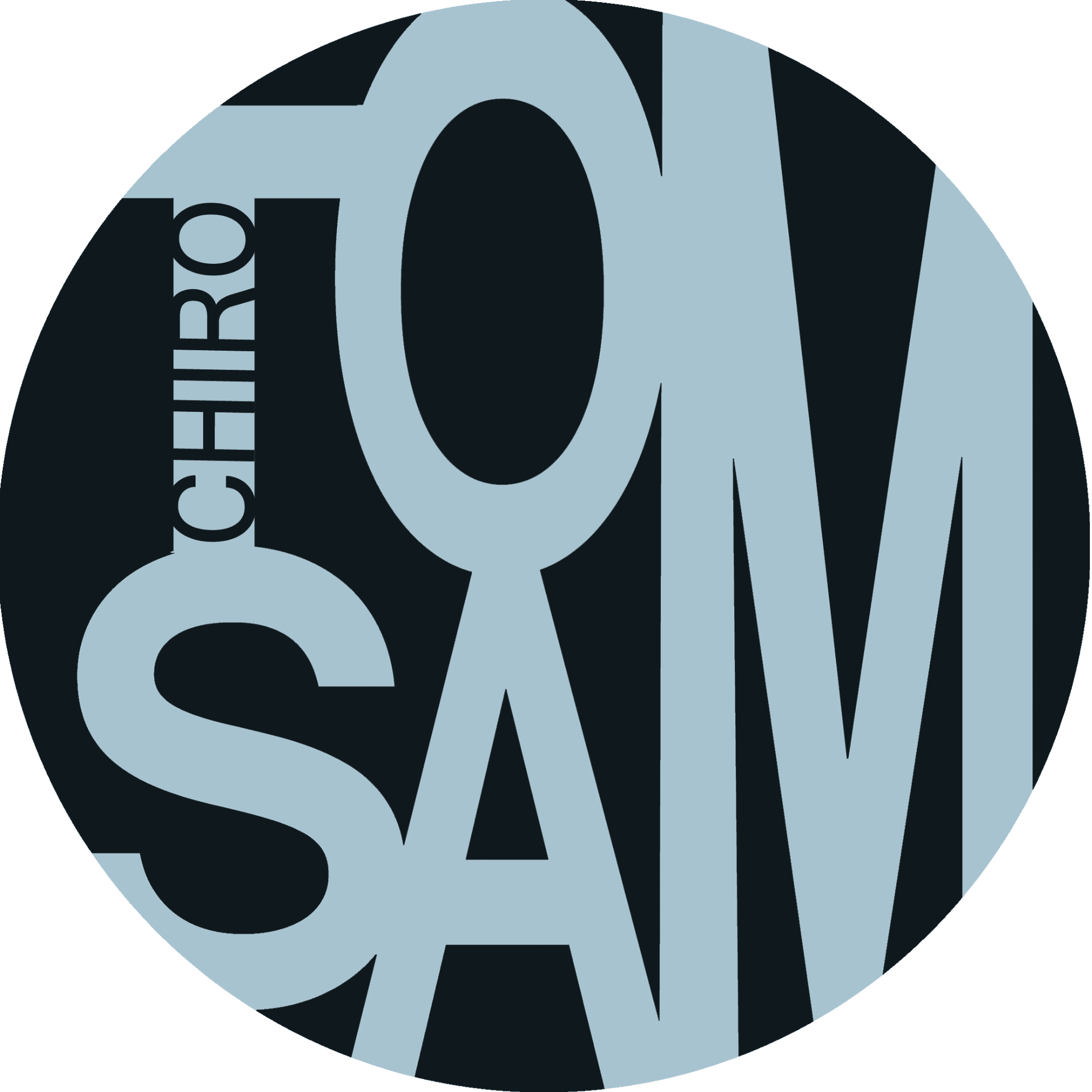 Stijn Michiels
Mail: stijnmichiels@telenet.be
Tel.: 0484 50 45 53Roel Beckers Mail: beckersroel1979@gmail.comTel. : 0476 92 26 37